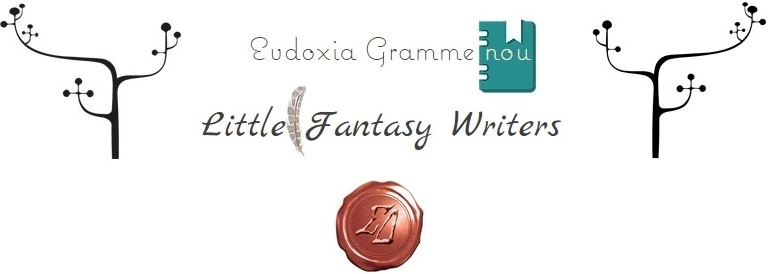 Φαντάζομαι και Γράφω!Παροιμίες…Από τον μύθο στην παροιμία κι από την παροιμία, στον μύθο. Παίρνοντας ως βασικό στοιχείο την παροιμία και την σημασία της, μπορούμε να οδηγηθούμε και να φτιάξουμε νέους, δικούς μας φανταστικούς μύθους, οι οποίοι θα τελειώνουν με την παροιμία που έχεις διαλέξει!Αν χρειαστεί, ζήτα βοήθεια από τους γονείς, βάλε την φαντασία σου να δουλέψει και ξεκίνα την δική σου, μοναδική ιστορία!Παροιμίες:Καιρός φέρνει τα λάχανα, καιρός τα παραπούλια.Όσα φέρνει η ώρα, δεν τα φέρνει ο χρόνος όλος.Ας ήμουν νιος και να ‘ξερα, γέρος και να μπορούσα.Όταν έπρεπε δεν έβρεχε και το Μάη χιόνιζεΑύγουστε καλέ μου μήνα, να ‘σουν δυο φορές το χρόνο.Τ’ Αυγούστου και του Γεναριού τα δυο χρυσά φεγγάρια.Όποιος δεν θέλει να ζυμώσει, δέκα μέρες κοσκινίζει.Το καλό πράγμα αργεί να γίνει.Όποιος σκορπάει τον καιρό, δεν τον ξαναμαζεύει.Όποιος βιάζεται σκοντάφτει.Αν δεν λαλήσει ο τζίτζικας, δεν είναι καλοκαίρι.Η καλή μέρα απ’ το πρωί φαίνεται.Χιόνια που δε λιώνουν κι άλλα περιμένουν.Η θάλασσα είναι γαλανή μα ο αγέρας τη μαυρίζει.Βαθειά βροντή, κοντά βροχή.Όλα τα σύννεφα δε φέρνουνε βροχή.Αν δεν μαλώσουν δυο καιροί, δεν βρέχει.Θάλασσα, πικροθάλασσα και πικροκυματούσα.Η νύχτα έχει αυτιά και η ημέρα μάτια.Διώξαμε την αλεπού και μπήκε το λιοντάρι.Κάλλιο ένα χρόνο κόκορας παρά σαράντα κότα.Να ‘μουν το Μάη γάιδαρος, τον Αύγουστο κριάρι, όλους τους μήνες κόκορας και γάτος το Γενάρη.Κάθε δεντράκι με τον ίσκιο του.Χαίρεται ο πεύκος τις δροσιές κι ο έλατος τα χιόνια.Δεμένο σκυλί, πρόβατα δε φυλάει.Σκύλος που γαβγίζει, δεν δαγκώνει.Του γειτόνου μας ο σκύλος, γείτονας είναι κι εκείνος.Εγώ το λέω στον σκύλο μου κι ο σκύλος στην ουρά του.Όταν λείπει η γάτα, χορεύουν τα ποντίκια.Πολλά ξέρει ο ποντικός μα πιο πολλά ο γάτος.Έβαλαν το λύκο να φυλάει τα πρόβατα.Κι αν στόλισες το γάιδαρο, γι’ άλογο δεν περνιέται!Είπε ο γάιδαρος τον πετεινό κεφάλα.Δυο γάιδαροι μαλώνανε σε ξένο αχυρώνα.Σαπουνίζοντας γουρούνι, χάνεις χρόνο και σαπούνι.Μάτια που δεν βλέπονται, γρήγορα λησμονιούνται.Το μυαλό το σπείρανε κι όσοι προλάβαν πήρανε.Το μήλο κάτω απ’ τη μηλιά θα πέσει.Γέλασε και το παρδαλό κατσίκι.Εγελούσανε με μένα κι έσκασα κι εγώ στα γέλια.Καλύτερα καλύβα όπου γελούν, παρά παλάτι όπου κλαίνε.Κύλησε ο τέντζερης και βρήκε το καπάκι.Δείξε μου το φίλο σου, να σου πω ποιος είσαι.Πήγε για μαλλί και βγήκε κουρεμένος.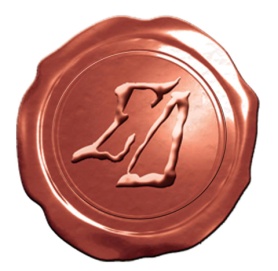 